Предмет: «Моделирование и конструирование одежды»Преподаватель Швейд Ольга Валерьевна3 класс Дизайн одежды15.10.2020Тема «Исходные данные для разработки конструкции изделий. Измерения фигуры»Запишите основные термины: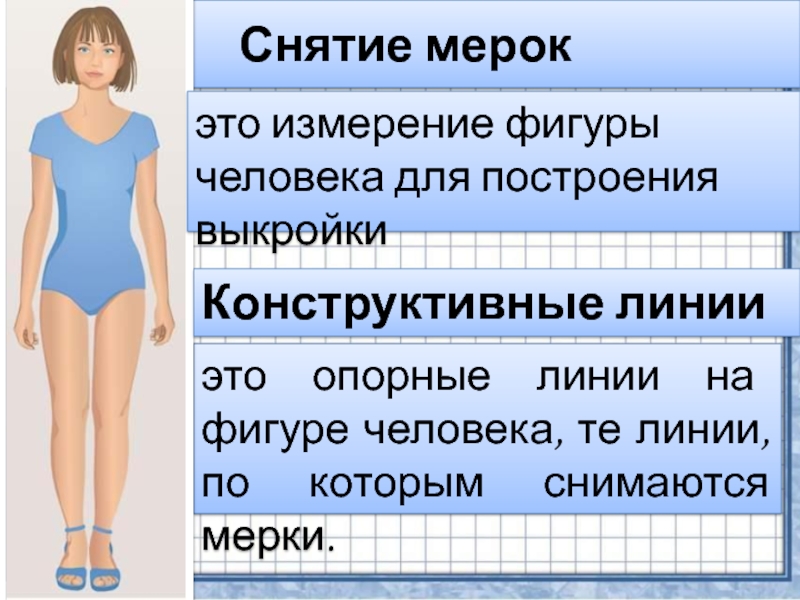 Записать в тетрадь таблицу «Измерения фигуры человека»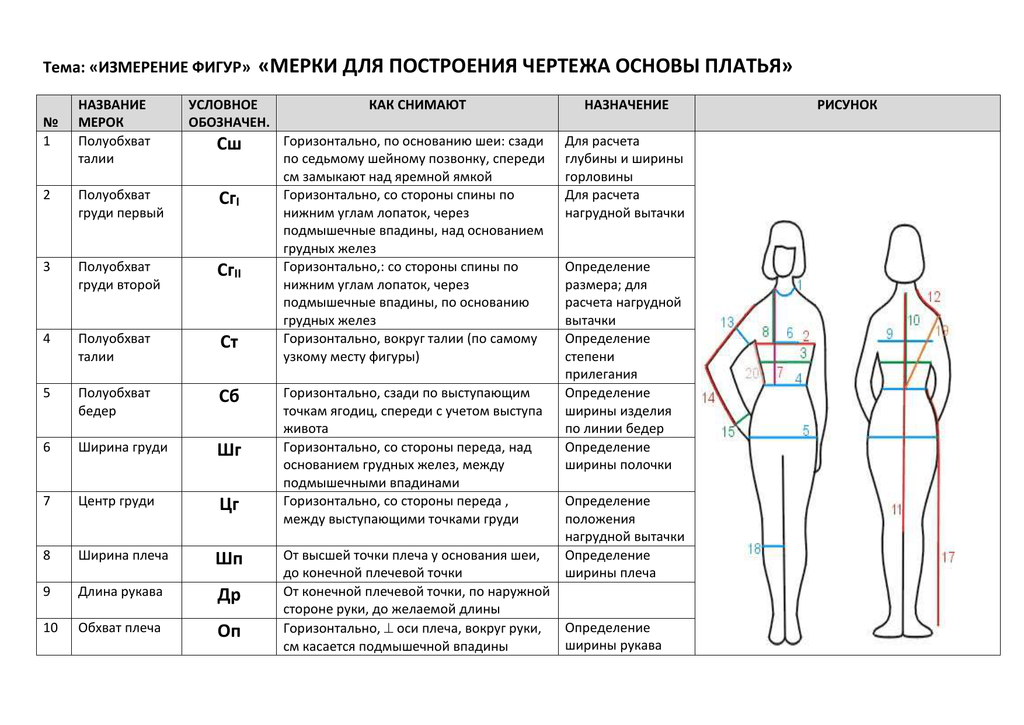 Выполнив  работу, необходимо сфотографировать  записи в тетради и отправить мне по  WhatsFpp на номер телефона 8 908 633 9595, или в группу «Модельеры» или на эл.почту olga.shveid@gmail.com